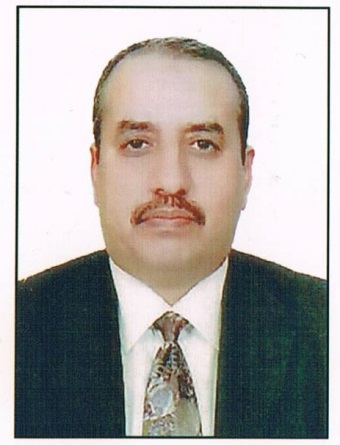 Dr. Qassem Hamed  JalutAssociate ProfessorCivil Engineering                                                E-mail: qjalut@gmail.com                                                Mail address:  Iraq, Diyala                                               University of  Diyala                                               College of Engineering                                               Civil  Engineering Department                                               Dr. Qassem H. Jalut                                                                                                       April .  2019EDUCTIONJune 1989                    Doctor of Philosophy  in Civil Engineering,                                      , , U.S.A                                     Major Field of  Study : Groundwater  Engineering                                     Minor Field of  Study : Mathematical Modeling                                     Thesis Topic: Conjunctive Use Modeling of  Groundwater                                                 and Surface  Water  in Irrigation Command  Area.                       Nov. 1984                  Master of Science Degree in Hydraulic  Engineering,                                  Colorado  State   , , U.S.A                                       Major Field  of  Study :  Hydraulic Engineering                                       Minor Field of  Study :  Mathematical Modeling                                       Thesis Topic : Mathematical modeling of Furrow                                                     Irrigation Using  Stationary Control Volume.June 1978                      Bachelor of Science Degree in  Irrigation and Drainage                                          Engineering, , College of                                          Engineering, Academic Experience2015-  present       Associate professor , University of Diyala, College of                                       Engineering,  , Baquba, Diyala, Iraq.2011- 2015             Head of Civil Engineering Department , University of Diyala, College of                                       Engineering,  , Baquba, Diyala, Iraq.2009- 2011                  Associate Professor , University of Diyala, College of                                       Engineering,  , Baquba, Diyala, Iraq.2008-2009                     Associate professor  ,  , College of                                        Engineering, Civil   Dept. , 2003- 2008                 Associate professor and graduate studies  Coordinator,                                       of Garyounis , , Civil                                        Dept. ,  1999- 2003                Assistance Professor  and  Graduate Studies  Coordinator ,                                             of Garyounis , , Civil                                        Dept. , 1991- 1999                Head of Civil Eng Dept., ,                                      University, Babylon, Iraq.1990- 1991                   Head of Civil  Dept.,  1989-1990                    Instructor, , , 1978- 1982                  Engineer, Department of Irrigation and Drainage                                         , GRADUATE STUDIESMASTER OF SCIENCEMohammed A. Muslim (1995) Industrial waste characteristics of the liquid waste of Hilla Textile Factories and its effect on Shatt Al Hilla water quality.2.   Ayid Kadem (1995) Statistical  analysis of  low flow rate for group of Iraqi rivers.3.   Majed A. Jasim (1996) The effect of using  two different water quality on salt    concentration in partially saturated zone.4. Fais H. Al Muraub (1996)  Groundwater artificial recharge      5. Paris Add (1996) Application of statistical methods to Iraqi reservoirs      6. Abed Al Kareem K. (1996) Effect of  high  water table on pipe subsidence      7. Quasi A. (1998) Mathematical modeling for solute transport in           unsaturated zone.      8. Najim A.(1999) Mathematical model of Al-Adaim Dam Break      9. Suad M. Kuliawa (1999) Hydrochemical evaluation of Shatt Al Hilla river           and the Adjacent aquifer    10. Hussein H. Amuran (1999) Evaluation of Shatt Al Hilla water quality for           domestic use.11. Al –Montaser  Khalel  (2002) Mathematical modeling of Dam Break     (Darna Dam as case study)12. Hana Husian Erhoma (2004) Dam Break analysis for Wadi Al- Qadara13.  Amro Zaghloal (2007) Mathematical Modeling of  Slope Stability Using   Deterministic Approach.14. Nagla Farag El-Baaja(2008) The most effective stilling basin for energy       dissipation.15. Khalid Fadial (2008)  Mathematical simulation for seepage under dam       with inclined cutoff walls.16. Bashir Ibrahim Diyaf(2008) Dam Break Analysis for Wadi Libda Dam17. Agilla Phonais (2009) .  Estimation of water supply coefficient for the city of Benghazi. 18. Nabilla (2009) E.  Environmental Evaluation for the different technique used in the           distillation plants in eastern part of Libya  19. Yousif Wathiq Ameen (2017), Evalution of Himeran Reservoir Sedimentation by Using HEC-HMS Software.20.Nisreen Jawad Rasheed (2017),A Mathematical Model for Conveying Water Through A long Pipe line.Docto r of philosophy1. Tha’ir Jabbar Mizhir (2012) Numerical Modeling of the Hydraulic Flow Field at Water outfalls of Hydro Power plant”, ( Ph.D Dissertation) University of Baghdad, college of Engineering ,Dept. of Water resources, Baghdad, Iraq. 2. Thulfikar Razzak Abdul-Mehdi Al Husseini (2013) Transient groundwater flow analysis of Bahr Al-Najaf area using fuzzy aprrroach.  University of Al-  Mustansiriya,Baghdad ,IraqExaminer for many Ph.D and M.Sc thesis in University of Baghdad ,    Almustensiria,  Babylon University and Garyounis University in addition to be an advisor to more than 50 Engineering Graduation Projects    in the area of Water  Resources ,Hydraulics , Hydrology, and Environment Engineering  in University of  Diyala , Babylon and Garyounis University.Courses TaughtGRADUATE LEVEL   University ,U.S.AGroundwater Contaminate Transport               Finite Element Method  Groundwater  Engineering ; Advance Engineering Mathematics ; Advance Numerical Analysis ; Water Pollution  ;  Selected Topics Advance Fluid Mechanics , Applied Hydrology ; Groundwater  and Seepage ; Ground water Engineering  ; Embankment  Dam ; Irrigation and drainage Engineering , Groundwater Contaminant Transport     Undergraduate Level  University ,U.S.AApplication of microcomputer in ;  Advance application of  microcomputer in ; Conjunctive use modeling .Computer  Programming; Irrigation and Drainage ; Hydrology  ;                                        Mathematical analysis & Num. Methods ; Sanitary Engineering ;              Environmental Engineering ; Statistics for Engineers                         Surface Hydrology ; Groundwater Hydrology ; Water supply Engineering ;                          Sanitary Engineering ; Fluid Mechanics, Hydraulic Structures, Irrigation and Drainage, Engineering Geology.University of DiyalaFluid Mechanics, Hydraulic structures , Irrigation and drainage, water resources, Hydrology.Refereed Journals1- Reddy,M. and Q.H. Jalut (1984) Integral Equation Solution to Furrow            Irrigation, ASCE (WATER TODAY and TOMORROW),PP 120-1242- Jalut, Q.H.,F.K.Hassan, and D.N. Taha (1994) Effect of Sewage System on          Groundwater Quality , AL-Rafidain Engineering Journal, Vol.2,No.3,          PP 130-140, Mosul, Iraq3- Jalut,Q.H.,Al-Dalawi A., Al- Khazraji (1994)  The Effect of Shutt Al- Hilla Stage          Level on Water Table Fluctuation  At  Selected Areas in Hilla City, Iraqi          Journal of Water Resources , Vol.13, No 2, PP 1-64- Jalut, Q.H. (1995) Evaluation of Water  Quality Parameters of Water Supply          Stations in Babylon Governorate , Journal of Babylon University,Vol5,          No1,PP 1-10, Babylon, Iraq.5- Ayid k., Salah T., Jalut Q.H. (1995) Statistical Analysis of Low Flow Rate for          Group of Iraqi Rivers, Journal of Babylon University,Vol5,No1,PP 20-306- Al –Khazraji Q., Jalut  Q. H. , Al-Saffer  A. (1997) Effect of High Water Table           on Pipe Subsidence, First Jordanian Conference on Traffic Engineering           and Environment,Vol2, PP191-198, Amman, Jordan, May 19977- Jalut, Q.H., Sala T. , F.H. Hashim (1998) Data Analysis for the Groundwater         Artificial Recharge Experiments for Wadi Solak Using Analytical          Solutions, Journal of Babylon University , Vol4, No.58- Jalut, Q.H. and M.A Jasim (1998) Environmental Impacts of  Deep Percolated         Water on Groundwater Quality Under Conjunctive Use Operational          Polices,  Journal of Babylon University , Vol4, No.59- Jalut, Q.H. and Abdalla, M. G. (2001) The Effect  of Groundwater Pumping on            Soil Subsidence in Sarir South Project.  Engng. Res. Jour. ,Vol. 77, pp.-64,           Helwan University, Faculty of Engng, Cairo, Egypt.10- Husian, H. A, Jalut Q.H, and Nufal A.( 2002) Effect of  Changing Water Quality          on The Efficiency of Water Supply Station. First National Conference for          Material and Construction., pp432-442, Sabha University, Libya. 11- Jalut, Q.H. and Abdalla, M. G. (2002) Field Study of Sea Water Intrusion Along            Libyian Coast Line. Engng. Res. Jour. ,Vol. 83 , PP.113-124, Helwan             University, Faculty of Engng, Cairo, Egypt.12- Jalut,Q.H. and Ben Hasouna M.A.(2004) The Influence of Sea Water Intrusion         on Coastal Groundwater Aquifer. Proceeding of the 3rd International Water         Conference in the Arab Countries. Beirut, Lebanon. Pp 67-8313- Jalut, Q.H. and El-Mabrouk, F. A. (2005) Sewage Disposal Systems For  Small         Communities, First National Conference on wastewater treatment and          Technology, Benghazi, Libya14- Salem Al-Sanusi, Jalut Q.H, Amro Osman (2006) Mathematical Modeling of          Slope Stability Using Deterministic Approach. 2nd International Conference          on PROBLEMATIC SOILS : 3-5 December 2006,Petaling Jaya, Selangor,          Malaysia, pp 87-94  15.   Jalut, Q.H. and R. E. Suleiman (2009) Rehabilitation of wadi al- qattarah main           dam.   SBEIDCO -  1st International Conference on sustainable Built Environment           Infrastructures in Developing Countries , ENSET Oran (Algeria) – October 12-14, 2009      16.   Jalut, Q.H.  and A. A. Ikheneifer (2010)   Mathematical Simulation for Transient          Flow in Pipes Under Potential Water Hammer. Diyala Journal of Engineering          Sciences, Special Issue pp. 222-23617.     Jalut,Q.H.,Khalaf Rasul M.,Abdul- Mehdi Thulfikar R. (2013) Modeling of Groundwater           Flow Using Fuzzy Approach. Modern Applied Science,Vol 7,No.4 ,April 2013,  Canada18.   Khalaf Rasul M., Jalut,Q.H.,Abdul- Mehdi Thulfikar R. (2013)   Safe Management for Regional Groundwater Sustainability in Bahr Al- Najaf Using Fuzzy Approach , The International Conference to Achieve Sustainable Development in Iraq .  19. Salaheddin A. Serrag   , Qassem Galout  , Bashir Diyaf  (2013)  PREDICTION OF "LIPTOS" LIBDA DAM FAILURE AND BREACH'S PARAME.  Seventeenth International Water Technology Conference, IWTC17 Istanbul, 5-7 November 2013. 20. Jalut ,Q.H. and  El-Baaja , N. F.(2011) EXPERIMENTAL APPROACH FOR ENERGY DISSIPATION USING   STILLING BASIN WITH ONE AND TWO CONSECUTIVE DROPS, Diyala scientific Journal, special               issue21. Jalut,Q.H., Fatan R. Majeed (2016) Hydrochemical analysis of groundwater resources in Kanan region, Diyala scientific Journal,        CONSULTING WORKS Member of  the consulting engineering group for the hydraulic evaluation of the RO Units  in Babylon Tires Factory in Najef, Iraq in 1997 and 1998Member of  the consulting engineering group to improve the capability of  treatment units  of the industrial liquid  waste  from the Textile Factory in  (1996-1997)Member of the engineering  consulting group for  the groundwater project in  1998-1999Member of the engineering consulting group to rehabilitate the Al Musib power station in  governorate, Iraq  1999.Member of the engineering consulting group for quality control for the cement production from Iraqi southern company for cement production,  (1997-1999)Member of the national committee of the heads of  civil engineering departments in  from 1997 to 1999 for re-evaluation of the undergraduate courses in civil engineering nation wide.Examiner in  the national committee to examine engineering student nation wide in the area of water resources and hydrology engineering , 1997 and 1998 .Hydrology Consultant of AlSarih Privet Consulting company, Benghazi, Libya 2008 and 2009.Member of administration council of Diyala University Consultant Bureau, Baqouba, Diyala, Iraq 2010 -2015Diyala University representative at the Higher Council of Environmental Protection of Diyala Province. 2010- presentMembershipsIraqi Scientific Society for Water ResourcesIraqi Engineering Society  Alpha and Epsilon (Honor Society)https://scholar.google.com/citations?user=gORMtaQAAAAJ&hl=enhttps://publons.com/author/1230909/qassem-h-jalut#profilehttps://www.researchgate.net/profile/Qassem_Jalut2